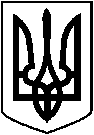  ЛЕТИЧІВСЬКА СЕЛИЩНА РАДА ХМЕЛЬНИЦЬКОЇ ОБЛАСТІВИКОНАВЧИЙ КОМІТЕТ  Р І Ш Е Н Н Я17.08.2021 р.                                     Летичів                                           №     Про взяття на квартирний облік         Відповідно до Житлового Кодексу України, п.п.3 п.44 «Правил обліку громадян, що потребують поліпшення житлових умов», Постанови Кабінету Міністрів України від 11.03.2011 р. №237 «Про Єдиний Державний реєстр громадян, які потребують поліпшення житлових умов», п.2 а) ст.30 Закону України «Про місцеве самоврядування в Україні», беручи до уваги подання служби у справах дітей Хмельницької РДА, розглянувши рекомендації житлової комісії при виконавчому комітеті селищної ради та з метою розгляду заяв громадян, виконком селищної радиВ И Р І Ш И В :1. Поставити на квартирний облік: -  Ткачук Юлію Олександрівну (смт Летичів ), дитину, позбавлену батьківського піклування. Склад сім’ї – 1 особа. Позачергова черга.- Назаревич Дарію Степанівну ( с. Сахни ), дитину, позбавлену батьківського піклування. Склад сімˈї – 1 особа. Позачергова черга.- Савіцьку Уляну Леонідівну ( с. Снітівка) дитину позбавлену батьківського піклування. Склад сімˈї – 1 особа. Позачергова черга.2. Контроль за виконанням даного рішення покласти на  керуючу справами виконкому Антоніну САВРАНСЬКУ.Селищний голова                                       Ігор ТИСЯЧНИЙ